臺北市立石牌國民中學課程發展委員會設置要點一、臺北市立石牌國民中學（以下簡稱本校）依據教育部頒布「國民中小學九年一貫課程綱要」之實施要點規定，設置本要點。二、臺北市立石牌國民中學課程發展委員會（以下簡稱本會）負責規劃全校總體課程計畫，決定每週各學習領域學習節數，審查自編教科用書，負責課程與教學的評鑑，進行學習評鑑，以培養具備人本情懷、統整能力、民主素養、鄉土與國際意識，以及能進行終身學習之健全國民。三、本會設委員29人，委員均為無給織，其組成方式如下：(一)學校行政人員代表（ 6人）：指由校長及本職為教師兼行政之人員共同選（推）舉之代表，校長為當然委員。(二)年級及領域教師代表（21人）：由級導師3人、各領域（語文領域分為國文領域與英語領域）之教師選（推）舉之代表各2人，且包括學校教師會代表及特教代表至少各1人，其人數不得少於委員總額之二分之一，教師代表應參加九年一貫課程產出型研習。(三)家長及社區代表（2人）：指由家長會或社區人士選（推）舉之代表。四、本會之執掌如下：(一)充分考量學校條件、社區特性、家長期望、學生需要等相關因素，結合全體教師和社區資源，發展學校本位課程，並審慎規劃全校總體課程計畫。(二)審查各學習領域課程計畫，內容包涵：「學年／學期學習目標、單元活動主題、相對應能力指標、時數、備註」等項目，且應融入有關性別平等、環境、資訊、家政、人權、生涯發展、海洋等七大議題。(三)統整各學習領域課程計畫，發展學校總體課程計畫。(四)應於每學年開學前一個月，擬定下一學年度學校總體課程計畫。(五)擬定「選用教科用書辦法」。(六)審查自編教科用書。(七)決定各學習領域之學習節數及彈性課程學習節數。(八)決定應開設之選修課程。(九)審查各學習領域課程小組之計畫與執行成效。(十)規劃教師專業成長進修計畫，增進專業成長。(十一)負責課程與教學的評鑑，並進行學習評鑑。(十二)其他有關課程發展事宜。五、本會之組織分工    本會由校長擔任主任委員，教務主任擔任執行秘書，下設五組，各組各置組長一人，副組長一～二人。其分工如下：(一)主任委員：召集委員會議，綜理督導學校本位課程之發展、計畫、執行與考核事宜。(二)執行秘書：協助主任委員推動課程發展計畫、執行與考核事宜，以落實學校本位課程。(三)課程研發組：研究發展學校本位課程內涵，編擬學校課程計畫，自編或改編教材，統整課程、議題融入暨彈性課程之設計與發展。(四)教學研究組：領域學習節數與彈性學習節數之規劃，教師授課節數之調配，班群與協同教學之安排及發展，各科創新教學策略與多元評量，規劃與推動教師專業成長進修計畫，協助解決課程問題與提出因應策略，以增進教師專業成長。(五)教學資訊組：提供相關教學資源與充實各項教學設備。策劃執行資訊教育相關軟體設施，提升教師資訊專業素養能力，宣導九年一貫新課程實施理念，提供家長、教師、社區民眾相關諮詢與資訊。(六)評鑑組：規劃與協助執行教學與學習評鑑。規劃與協助審查各學習領域課程小組之計畫與執行成效。負責審查自編或選編教科用書之結果。(七)行政組：行政支援及各項經費核銷。六、本會委員任期時間一年，教師為每年七月一日起至隔年六月三十日止，家長代表為當年家長會長交接後，連選得連任。候補委員或補選（推）舉產生之委員，其任期均至原任期屆滿之日止。七、本會每年定期舉行四次會議，每學期各兩次，以一月、三月、六月、十月各召開一次為原則；唯必要時得召開臨時會議。每年六月召開會議時，必須提出下學年度學校課程計畫方案，送市政府教育行政主管機關備查後，方能實施。八、本會由校長召集，然如經委員二分之一以上連署召集時，得由連署委員互推一人召集之。九、本會開會時，須有應出席委員二分之一（含）以上之出席，方得開議。須有出席委員二分之一（含）以上之同意，方得議決，投票採無記名投票或舉手方式行之。十、本會開會時得視事實需要，邀請學者專家、其他相關人員列席諮詢或研討。十一、本會之行政工作，由教務處主辦，相關單位協辦。十二、本要點經校務會議通過，陳請校長核定後施行，修正時亦同。臺北市立石牌國民中學106學年度第2學期課程發展委員會議記錄一、時  間：106年06月01日（星期五）12：00二、地  點：校史室三、主持人：陳玲玲校長四、紀  錄：趙國妤幹事五、出  席：如簽到表會議記錄主席報告：略。二、提案討論 (一) 提案一：通過107學年度教科書版本(含領域及彈性課程用書)。      說  明：各科版本如投影資料說明，請各領域檢視版本正確與否。      決  議：出席委員無異議通過。 (二) 提案二：通過107學年度課程計畫。（詳見課程計畫）說  明：本次會議重要目標係通過107學年度課程計畫，目前先初審各領域繳交資料，大多符合要求。本校課程發展與規劃相關內容如投影資料。課程發展計畫資料報局通過後，後續會放到本校網站首頁之課程計畫內。      決  議：出席委員無異議通過。 (三) 提案三：106學年度第2學期各項議題融入教學課程成效檢核。說  明：1.進行106學年度第2學期重點議題－性別平等教育、家庭教育、生涯發展教育、多元文化、生命議題，進行學校課程融入與活動辦理的狀況暨成效說明。        2.家庭教育推動委員會之實施計畫執行工作檢核，請參閱附件資料。決  議：出席委員無異議通過。 (四) 提案四：課程總檢討      說  明：請各領召針對提案進行說明。      ․國文/曾韻如教師：      ․英語/邱珠瑛教師：      ․數學/劉賢建教師：      ․自然與生活科技/施志昂教師：      ․社會/洪裴璞教師：      ․藝術與人文/李璟玫教師：․綜合活動/楊仁瑞教師：      ․健康與體育/羅世章教師：     ․特教資源班課程檢討：在課程規劃前能了解孩子的生活背景，尋找問題的根源，透過課程計畫的擬定與執行，嘗試解決問題，幫學習弱勢的孩子創造成功的經驗。課程設計均能與學生能力匹配相吻合，是其優點，如果能注意每一目標密切與特教新課綱內涵相呼應則更佳。課程計畫以原班計畫簡化為主，以適合特教學生學習狀況。因學生學習較慢，但因要跟上學校段考時間，也必須教完全部課程，是較困難的部分。四、臨時動議    無五、散會<附件一  課程發展委員會簽到表>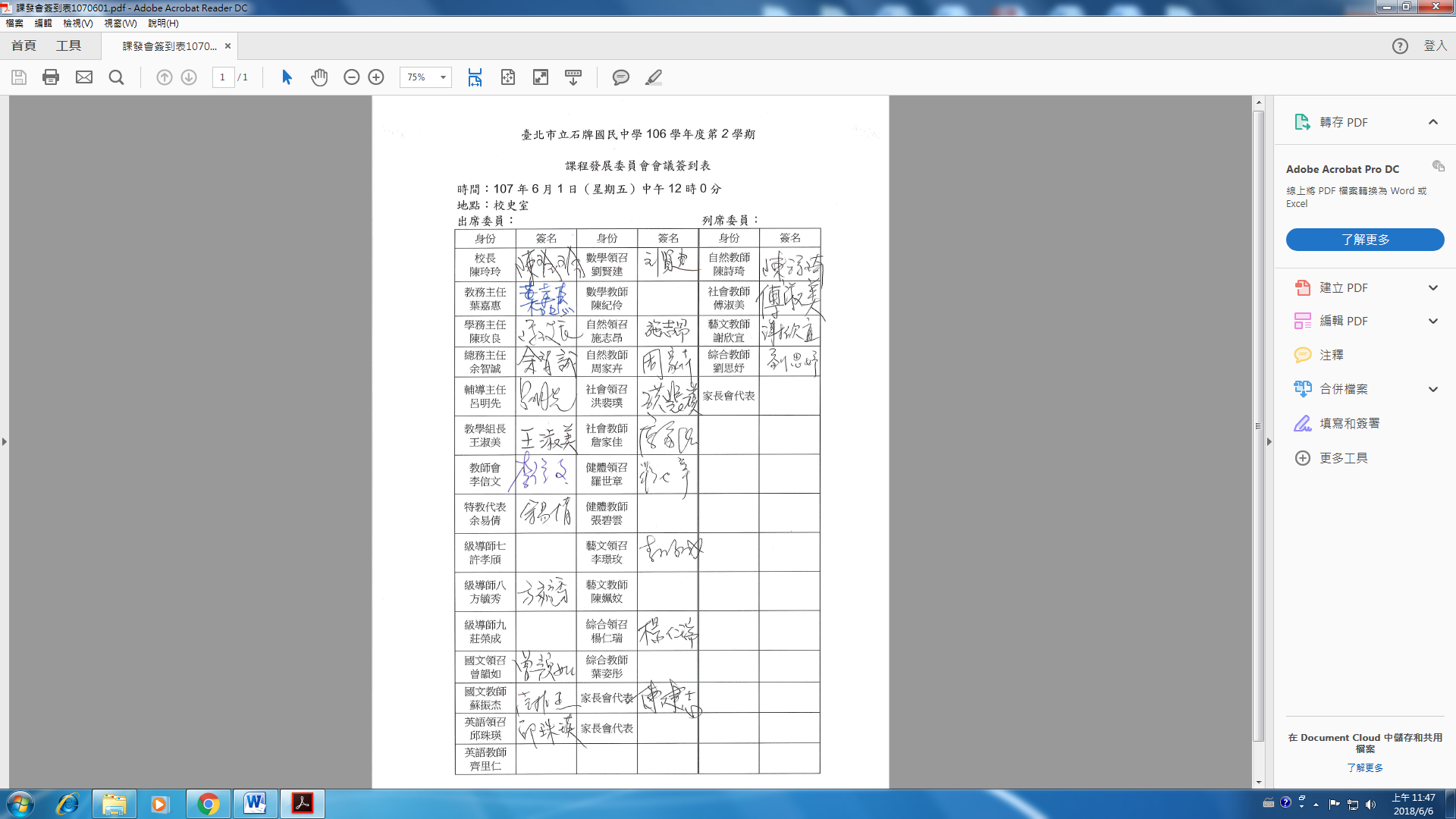 <附件二  課程發展委員會議照片>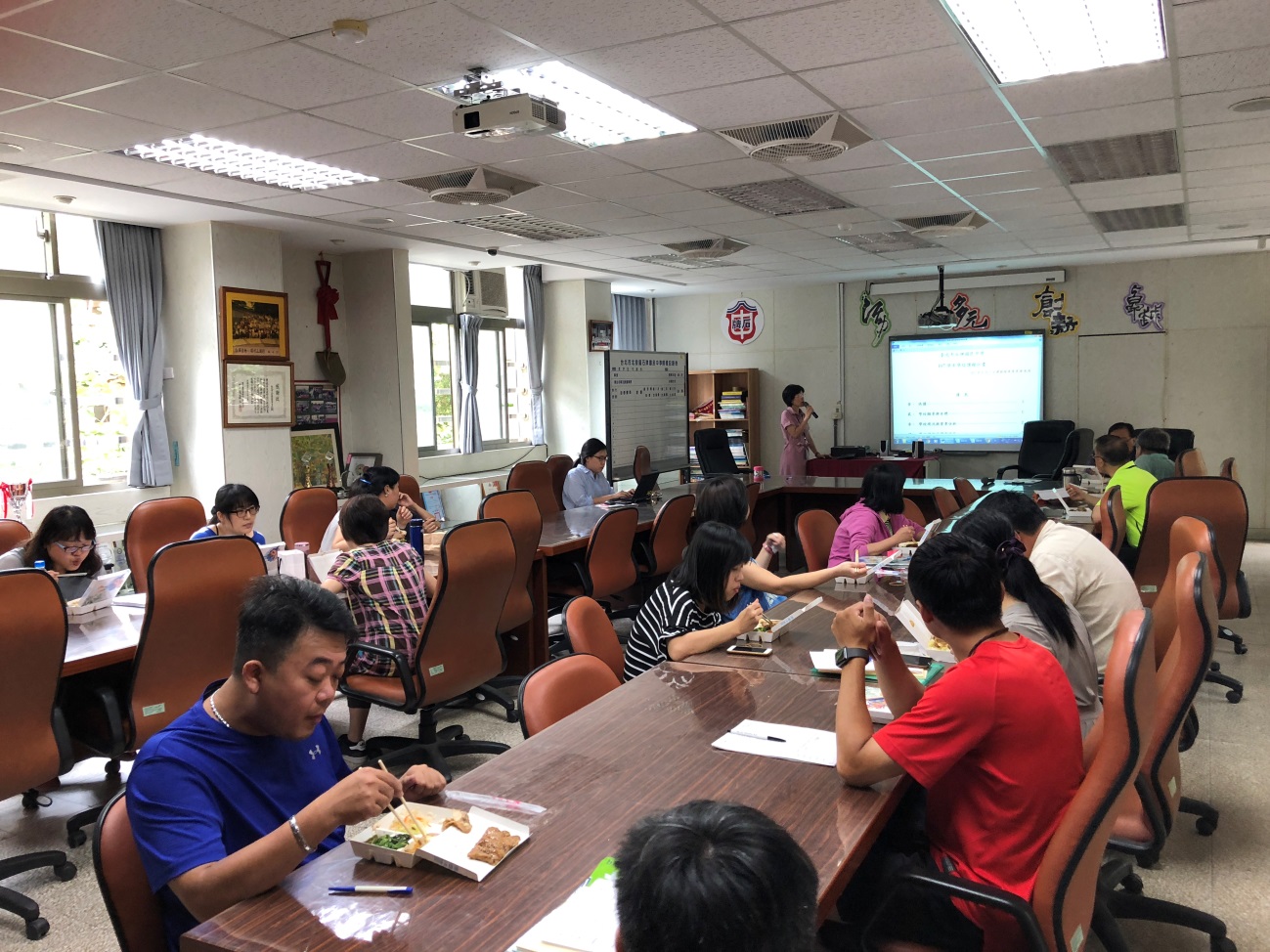 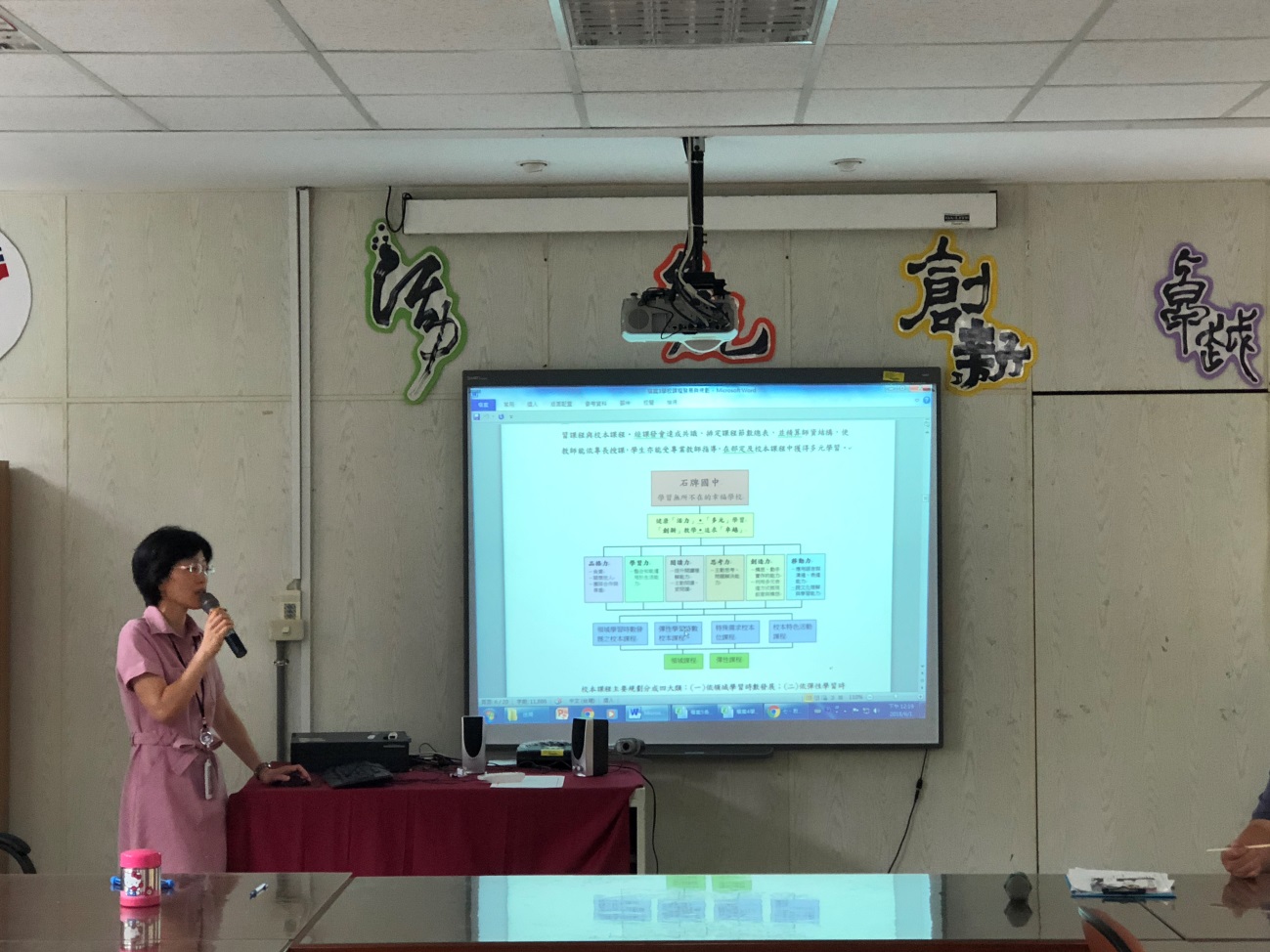 評鑑向度成果與特色遭遇知困難與
待改進事項課程規劃領域活化教學知能工作坊辦理教師增能與共備、建立讀書會教學相長。要培養學生興趣、引導思考，課程時數不足。共同備課時間難安排。課程設計以教科書版本為主架構，將學校或時事議題以知、能、情意融入文本。選用適切教材，研擬國文特色課程。運用不同教學法：講述搭配分組教學、上臺報告、會話演戲，配合學生學習需求。學習評量除紙本測驗外，家以口頭報告、分組操作等評量，活化學生學習過程，提升學生學習成就。兼用多元教學方法，需考慮時間安排。學生特質不同，需提升學生對課堂學習的參與度。課程實施提升學生學習成效：差異化教學策略，利用課餘時間輔導學生，提升學習成就。活化教學、多元評量、閱讀加強、作文指導，鈞耗費大量時間。成效評估教師：利用每學期觀課、教學後的對話及學生學習成效，自我檢視需調整與精進之處。學生：因課程採不同評量方式，在學生學習態度、學習興趣、學習表現等，都有顯著進步。課程質化評量較難評估，教師往往未能被及時鼓勵。雖多元評量，提升學生學習、多元表現，但量化的成績仍對學生產生明顯的影響，很容易因為成績（分數）表現不優，因此放棄學習。如何兼顧質、量，是教師面臨的考驗。評鑑向度成果與特色遭遇知困難與
待改進事項課程規劃課程自主增加競爭力。師資規劃：跨年級授課備課較吃力。課程設計重大議題以繪本帶入，吸引學生注意力多元，以學生為主體。多位教師將網路融入教學，取代傳統紙筆測驗。網路不順，上課需花費時間處理。教學多元化需花費時間。課程實施多元的教學法語學習活動：異質分組、合作學習、英聽練習、英語歌唱比賽、課文背頌…。補救教學時間難覓，常只能利用午休時間。成效評估多元學習評量讓學生更樂於上課。課程時間配合，課程成效會較佳。評鑑向度成果與特色遭遇知困難與
待改進事項課程規劃這學期本領域對於學校不論是宣導課程發展願景提升老師對課程綱要的理解，或是各種課程發展相關組織的對話與溝通，都有高達九成的老師表示認同，相較於上學期的七成老師認同有明顯的增加很多，對於學校訂定的選書辦法更是完全認同。對於重大議題的融入相關課程這個部分，則有多數老師認為在數學內容有很多單元要融入議題是比較困難。課程設計這學期本領域的老師在課程設計這個向度有有高達九成的滿意度，優於上學期的七成，顯示老師在考量學生需求與多元評量和發展特色課程上都有在改變。在多元教學與評量及特色課程這兩個部分，老師們覺得科內還可以再多討論、多努力。課程實施在課程實施這個向度，有九成以上的老師表示同意，表示本領域老師對自己的教學準備、教學實施和教學評量很滿意無成效評估在教師自我成長及科內老師對話方面，有九成五以上的老師表示同意。可能因為今年數學老師很多在念研究所，沒念或唸完的老師也參與同事論文的撰寫，如訪談個案，因此老師們覺得這一年成長很多，對學生的學習也幫助很大。無評鑑向度成果與特色遭遇知困難與
待改進事項課程規劃課程規劃妥當無課程設計依據學生能力配合時事進行規劃與設計，並適當穿插活動活化教學。無課程實施以電子化教具配合講述進行授課，同時兼顧學生必需的練習及實驗的操作。九年級實作教學活動實施會因班級校外教學活動而臨時取消，材料費也無法處理。成效評估多元的評量方式以求得到較為客觀的學生評價，另教師也安排觀課的專業對話、進行增能研習，以求專業成長。無評鑑向度成果與特色遭遇知困難與
待改進事項課程規劃能配合課綱。發展學校本位課程，成果卓越。節數稍不足，影響課程設計。課程設計多元，顧及學生需求。多元舉例引起學生動機；評量部分，多元採計。無課程實施利用討論活絡上課氣氛及增進學習意願。引用多元例子增進學生理解。討論活動時的秩序掌控。成效評估利用多元活動檢核學習成效。教師持續精進教學。無評鑑向度成果與特色遭遇知困難與
待改進事項課程規劃素養導向，貼近收活所學、應用於生活。持續吸收新知。課程設計課程設計多元：持續引進新主題課程或是融入美感教育課題。無課程實施形成性與總結性評量運用，隨時調整課程。無成效評估透過共備，提升成效。無評鑑向度成果與特色遭遇知困難與
待改進事項課程規劃教師能有效宣導課程發展願景。課程發展能充分透過對話表達。能融入重大議題進行教學，並適時依班級需求調整。輔導、家政、健康部分課程內容重疊，需橫向溝通處理。課程設計多元評量有彈性。課本主題與自編學習內容共同融入課程。結合學校競賽與活動，深化學習。無課程實施共同備課，隨時調整，解決問題。無成效評估教師相互研討，分享吸取經驗。學生活動，如隔宿，展現學習成效。無評鑑向度成果與特色遭遇知困難與
待改進事項課程規劃議題融入課程：以選用課本為架構，輔以主題式教學。無課程設計依學生特性需求，共備調整內容。嘗試心測中心評量標準設計評量，以課本為主發展自編教材。無課程實施同年級授課教師共備研擬方案，多元教學延伸學習經驗，透過學習評量修正教材教法。無成效評估藉由領域專業學習社群與教學研究會討論觀課結果。學生熱愛健體課程，上課氣氛活絡。無